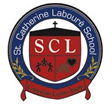 Student Registration Form 2020-2021St. Catherine Labouré SchoolNumber of children in family enrolled at St. Catherine Labouré:				Student's Name: 												       		LAST				FIRST			                MIDDLE																STREET ADDRESS						APARTMENT/UNIT#															CITY						STATE				ZIP															PHONE #							EMAIL ADDRESSDate of Birth: 					 	Grade for the 2020-2021 School Year: 		 		Month              Day               YearGender:  Male 		Female                             Names and Grades of Siblings: 												The following section contains several important policies that require parent signature.  By signing, you are agreeing to abide by these specified policies.  Please indicate your authorization of the following by signing on the line below and the line on the reverse side of this page. If you wish to decline the Photo Release section, simply initial that you DO NOT give permission for the school to publish photo’s.   For a detailed explanation of these policies and the governing policies of St. Catherine Labouré School, please refer to the Family Handbook posted on the school website under the "Current Family" tab.Photo ReleaseOn occasion, the school uses photos and/or academic work of students in local publications (e.g., website, yearbook, advertisements, bulletin articles, and other public relations material.  By initiating ________, I DO NOT give permission for the school to publish my child(ren)'s photo or academic work in any format including group or individual photos.Medical Authorization:In the event that the undersigned, or my/our authorized doctor cannot be reached and in the judgment of the school principal and/or his/her authorized staff member, there is a necessity for immediate examination and/or treatment of my/our child, I/we hereby request and authorize any of the aforesaid personnel to obtain for my/our child such medical services that are deemed necessary.  I/We agree to assume the financial responsibility for any diagnosis/treatment and/or medication deemed necessary._____________________________________		  _____________________________________		________________Parent/Guardian Name                                                             Parent/Guardian Signature                                        	      DateAcceptable UseI/ we have read the school technology guidelines, and have discussed them with my child(ren). In consideration of the privilege of my  child (ren) using the school's electronic communications system and in consideration of having access to the public networks, I/ we hereby release the school, its operators, and any institutions with which they are affiliated from any and all claims and damages of any nature arising from my child's use of or inability to use, the system, including, without limitation, the types of damage identified in the Acceptable Use Procedures (AUP), I/ We understand that access to the school technology resources is not a private activity and that the school will monitor student activity on any of the school resources including but not limited to the computer system, e-mail system, and other electronic devices and programs. I/ we have read the school's technology procedures and regulations and agree to abide by these provisions Violation of these provisions may result in suspension or revocation of system access. I/ We also understand that any actions taken through the school network that are in violation of the school disciplinary code will be handled in accordance with the code Appropriate legal authorities may be contacted if there is any suspicion of illegal activity. By signing below, I give my child(ren) permission to participate in the school's electronic communications system including the internet and certify that the information contained on this form is correct. Release of InformationThe school and its agents have permission to confer and exchange academic and clinical (psychiatric, behavioral, school performance; medical, substance abuse, psychological, social, recreational, vocational, sessions) records and communications including any evaluations and history, social history, educational plans, grades and reports, medical testing, speech and language development screening, psychological evaluation, behavioral incidences, and any written or verbal information disclosed in session with the last school that they attended, ______________ . This information may be used for the purpose of instituting and reviewing an educational plan, coordinating school services, and ensuring the safety of the student and the school This agreement is valid from when it is signed until the date the student transfers or graduates from the school. This authorization may be revoked any time prior to that date upon written request to the principal. Information released prior to the revocation is not affected School Policies / TuitionI/We understand that acceptance of registration and enrollment is conditional based on the family staying current with tuition payments and following the policies of the school and the Archdiocese of Chicago. Failure to do either of these things may result in disciplinary or other action by the school including exclusion from school and/or expulsion from the school. By signing below, I agree that I have received a copy of the school policies and procedures and agree to be bound by them and the statement above. Catholic High School Recruitment (For parents of students entering the 6th, 7th, and 8th grades)          YES              NO The Office of Catholic Schools and the Catholic high schools in the Archdiocese of Chicago are developing a student/parent contact database to better reach Catholic elementary school families as they consider high schools plans. You can be confident that your contact information will be used responsibly. Your contact information will not be shared by anyone outside the Archdiocesan Catholic high schools. Catholic high schools may use a variety of criteria (e.g., geographical proximity to the high school, available transportation options, etc.) when selecting families to contact. If you wish that a high school no longer contact you or your child, simply contact the high school via email or by phone.  By circling "Yes" above, you authorize the elementary school to share the following information with the Office of Catholic Schools and the Catholic high schools in the Archdiocese of Chicago for the purposes mentioned above: name of elementary school your child is attending, student’s first and last name, student's gender, student's grade level, home address, home phone number, parent/guardians first and last name, parent/guardian's email address and cell phone number._____________________________________________________				________________Parent/Guardian Signature                                                                                        	 Date__________________________________________________________			________________Parent/Guardian Signature                                                                                         	DateSt. Catherine Labouré School3425 Thornwood Avenue  Glenview, Illinois(847) 724-2240    www.sclschool-glenview.org